Косилка смещаемая FERRI MH 300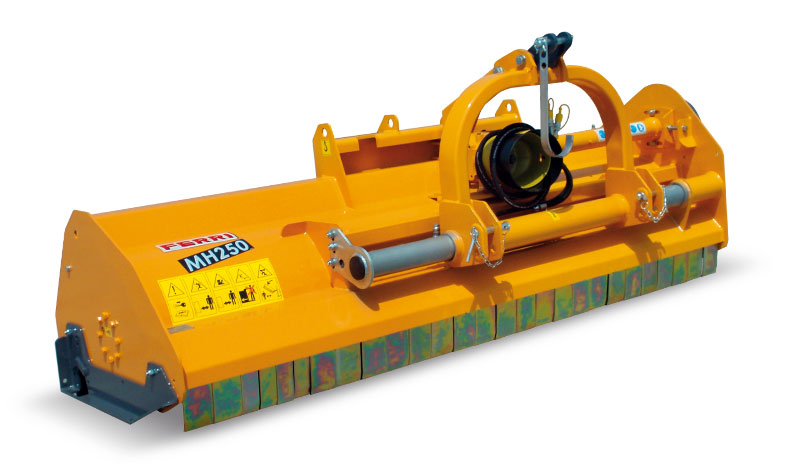 Технические характеристики:Рекомендованная мощность трактора, л.с.85-130Ширина среза, мм2960Общая ширина, мм3150Ротор, об/мин2000Вес, кг960ВОМ трактора, об/мин1000Скорость лопасти, м/сек 52Количество цепей84Максимальный диаметр скашивания, мм50